Data: _______________ Cognome:__________________ Nome: _____________________ Firma: ______________________QUESTIONARIO  AUTONOMIA SCOLASTICA  Procedure contabili e controlli1.  Che cos’è il PTOF?1. Un documento contabile2. Un elenco di propositi3. Una rendicontazione finanziaria 4. Il documento costitutivo dell’identità culturale progettuale della scuola2. Il PTOF ha un arco temporale di:1 . un anno2 . tre anni3 . cinquei anni4 . non ha limiti temporali3  Il regolamento di contabilità è contenuto nel1 . D.I. del 28 maggio 19752 . DPR 08.03.1999, n.2753 . D.I. 01.02.2001, n. 44 4 . D. Lgs 26.03.2001, n. 1514. Il D. Lgs.  165/2001 stabilisce che al Dirigente spetta:1 . la gestione finanziaria 2 . la definizione dei programmi3 . la verifica dei risultati dell’attività4 . il controllo strategico5.  Che cos’è il PROGRAMMA ANNUALE?1. La rendicontazione finanziaria al 31/122. Il documento costitutivo dell’identità culturale progettuale della scuola3. Il documento contabile con cui le scuole svolgono le proprie attività finanziarie4. Il piano delle attività del personale6. Secondo il D.I. 1° febbraio 2001 n. 44 il Programma annuale viene approvato:1 . dal Ministero2 . dal Consiglio di Istituto 3 . dal Funzionario dell’USP4 . dai Revisori dei Conti7. La gestione dell’esercizio finanziario, secondo il regolamento amministrativo contabile:1 . è di cassa2 . è di competenza 3 . dipende dall’impostazione data dalla singola scuola4 . può avvenire anche fuori bilancio8. Che cos’è il CONTO CONSUNTIVO?1. una semplice rendicontazione contabile2. una rendicontazione che misura la gestione delle risorse e la realizzazione degli obiettivi3. un elenco di impegni4. l’elenco delle entrate e delle uscite9. La Giunta Esecutiva1 . propone al Consiglio di Istituto il Programma Annuale predisposto dal Dirigente Scolastico 2 . predispone il Programma Annuale3 . predispone la relazione al Programma Annuale4 . predispone con il Dirigente la relazione al Programma Annuale10. I Revisori dei Conti presso le Istituzioni Scolastiche:1 . formano un collegio di tre soggetti2 . sono due 3 . formano un collegio di due soggetti4 . sono in numero variabile11. La funzione dei Revisori dei Conti nella scuola consiste:1 . esclusivamente nel controllo della legittimità delle scritture contabili2 . nella valutazione della gestione3 . nella verifica delle legittimità e regolarità di tutte le scritture contabili, nonché alla coerenza di        impiego delle risorse rispetto agli obiettivi del Programma Annuale. 4 . nel controllo di gestione e amministrativo contabile12. In che cosa consiste il patrimonio dello Statoi?1 . Nel possesso di beni demaniali e patrimoniali2 . Nel possesso di immobili3 . Solo i beni del demanio pubblico4 . Solo i beni del patrimonio pubblico13. Quali sono i beni che costituiscono il patrimonio della scuola?………………………………………………………………………………………………………………………………………………………………………………………………………………………………………………14. Che cos’è l’INVENTARIO?1. L’insieme delle operazioni con cui si determina il patrimonio della scuola in un dato momento2. Il materiale di proprietà della scuola3.Il materiale dei laboratori4. L’arredamento scolastico15. Nelle Scuole chi è il consegnatario dei beni?1. Il Docente referente del laboratorio2. Il Dirigente Scolastico3. il Dsga4. L’Assistente Amministrativo o Tecnico delegatoFORMATORE: GALLINO     RISPOSTE ESATTE N. __ SU N. 15 – ESITO:  POSITIVO  NEGATIVOFormazione personale ATA destinatario dell’attribuzione delle posizioni economiche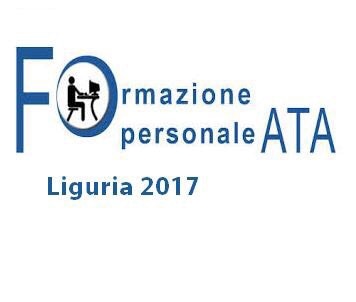 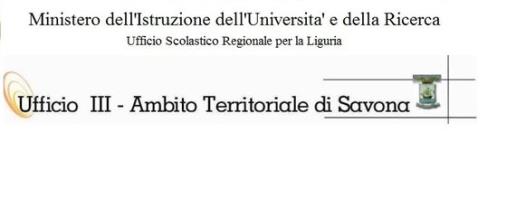 di cui agli artt. 50 e 62 del CCNL 2006/2009 e alla sequenza contrattuale del 25 luglio 2008III SEGMENTO - FORMAZIONE 2 posizione – Assistenti Amministrativi -  Assistenti  Tecnici